Garda Request for copy of CCTV Recording(s)Contact details of Garda submitting the requestDetails of recording(s) requestedRequest, confirmation & signatureI formally request that Dublin City University provide a copy of the CCTV recording(s) detailed above. I confirm that I am investigating a criminal matter and that I am making this request under Section 41 (b) the Data Protection Act 2018. University Contact DetailsDocument Version ControlEnd. Instructions to GardaiThis form is to be used by members of An Garda Síochána where they wish to request a copy of a CCTV recording(s) in the possession of Dublin City University. Ideally, the form should be photocopied onto Garda headed paper and the details below filled out. The photocopied form should be scanned and emailed to the address indicated at the end of this form. Guidance for DCU staff on how to process these requests is available on the DCU Data Protection Web page.  NameRankGarda NumberStationDate of RequestGarda Contact DetailsPhone number and/or email address: Date of IncidentApproximate TimeframeSpecific location on campus for which a recording is requested.Any other relevant information Garda’s Signature  AddressSecurity, Estates Office, Dublin City University, Glasnevin, Dublin 9Emailhelpdesk.estates@dcu.iePhone #01 7005142 or 01 7005362Document NameGarda Request for CCTV Recording(s)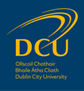 Version ReferenceVersion 2.0Document OwnerOffice of the Chief Operations OfficerApproved byData Protection OfficerDate25th May 2018